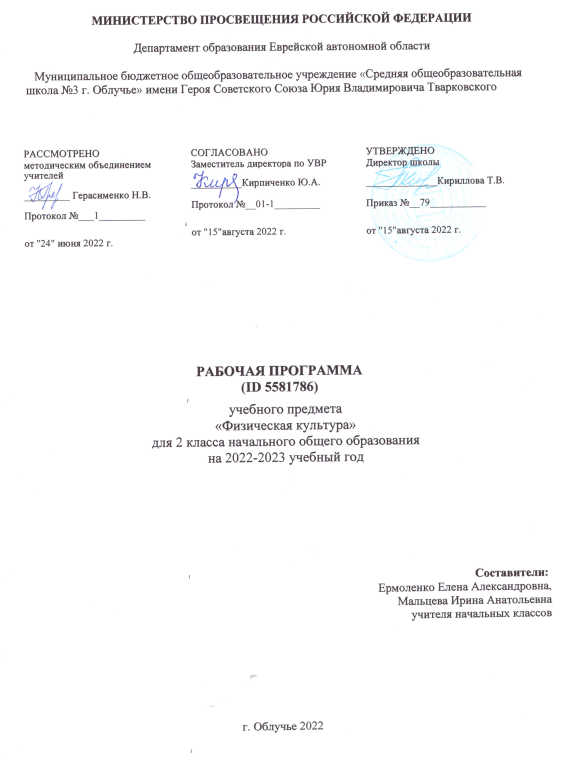 ПОЯСНИТЕЛЬНАЯ ЗАПИСКАПри создании программы учитывались потребности современного российского общества в физически крепком и деятельном подрастающем поколении, способном активно включаться в разнообразные формы здорового образа жизни, использовать ценности физической культуры для саморазвития, самоопределения и самореализации.В программе нашли своё отражение объективно сложившиеся реалии современного социо культурного развития общества, условия деятельности образовательных организаций, запросы родителей, учителей и методистов на обновление содержания образовательного процесса, внедрение в его практику современных подходов, новых методик и технологий.Изучение учебного предмета «Физическая культура» имеет важное значение в онтогенезе детей младшего школьного возраста. Оно активно воздействует на развитие их физической, психической и социальной природы, содействует укреплению здоровья, повышению защитных свойств организма, развитию памяти, внимания и мышления, предметно ориентируется на активное вовлечение младших школьников в самостоятельные занятия физической культурой и спортом.Целью образования по физической культуре в начальной школе является формирование у учащихся основ здорового образа жизни, активной творческой самостоятельности в проведении разнообразных форм занятий физическими упражнениями. Достижение данной цели обеспечивается ориентацией учебного предмета на укрепление и сохранение здоровья школьников, приобретение ими знаний и способов самостоятельной деятельности, развитие физических качеств и освоение физических упражнений оздоровительной, спортивной и прикладно-ориентированной направленности.Развивающая ориентация учебного предмета «Физическая культура» заключается в формировании у младших школьников необходимого и достаточного физического здоровья, уровня развития физических качеств и обучения физическим упражнениям разной функциональной направленности.Существенным достижением такой ориентации является постепенное вовлечение обучающихся в здоровый образ жизни за счёт овладения ими знаниями и умениями по организации самостоятельных занятий подвижными играми, коррекционной, дыхательной и зрительной гимнастикой, проведения физкультминуток и утренней зарядки, закаливающих процедур, наблюдений за физическим развитием и физической подготовленностью.Воспитывающее значение учебного предмета раскрывается в приобщении обучающихся к истории и традициям физической культуры и спорта народов России, формировании интереса к регулярным занятиям физической культурой и спортом, осознании роли занятий физической культурой в укреплении здоровья, организации активного отдыха и досуга. В процессе обучения у обучающихся активно формируются положительные навыки и способы поведения, общения и взаимодействия со сверстниками и учителями, оценивания своих действий и поступков в процессе совместной коллективной деятельности.Методологической основой структуры и содержания программы по физической культуре для начального общего образования является личностно-деятельностный подход, ориентирующий педагогический процесс на развитие целостной личности обучающихся. Достижение целостного развития становится возможным благодаря освоению младшими школьниками двигательной деятельности, представляющей собой основу содержания учебного предмета «Физическая культура». Двигательная деятельность оказывает активное влияние на развитие психической и социальной природы обучающихся. Как и любая деятельность, она включает в себя информационный, операциональный и мотивационно-процессуальный компоненты, которые находят своё отражение в соответствующих дидактических линиях учебного предмета.В целях усиления мотивационной составляющей учебного предмета и подготовки школьников к выполнению комплекса ГТО в структуру программы в раздел «Физическое совершенствование»вводится образовательный модуль «Прикладно ориентированная физическая культура». Данный модуль позволит удовлетворить интересы учащихся в занятиях спортом и активном участии в спортивных соревнованиях, развитии национальных форм соревновательной деятельности и систем физического воспитания.Содержание модуля «Прикладно-ориентированная физическая культура», обеспечивается Примерными программами по видам спорта, которые рекомендуются Министерством просвещения РФ для занятий физической культурой и могут использоваться образовательными организациями исходя из интересов учащихся, физкультурно-спортивных традиций, наличия необходимой материально-технической базы, квалификации педагогического состава. Помимо Примерных программ, рекомендуемых Министерством просвещения РФ, образовательные организации могут разрабатывать своё содержание для модуля «Прикладно-ориентированная физическая культура» и включать в него популярные национальные виды спорта, подвижные игры и развлечения, основывающиеся на этнокультурных, исторических и современных традициях региона и школы.Планируемые результаты включают в себя личностные, мета предметные и предметные результаты. Личностные результаты представлены в программе за весь период обучения в начальной школе; метапредметные и предметные результаты — за каждый год обучения.Результативность освоения учебного предмета учащимися достигается посредством современных научно-обоснованных инновационных средств, методов и форм обучения, информационно- коммуникативных технологий и передового педагогического опыта.Место учебного предмета «Физическая культура» в учебном планеВо 2 классе на изучение предмета отводится 2 часа в неделю, суммарно 68 часов.СОДЕРЖАНИЕ УЧЕБНОГО ПРЕДМЕТАЗнания о физической культуре. Из истории возникновения физических упражнений и первых соревнований. Зарождение Олимпийских игр древности.Способы самостоятельной деятельности. Физическое развитие и его измерение. Физические качества человека: сила, быстрота, выносливость, гибкость, координация и способы их измерения. Составление дневника наблюдений по физической культуре.Физическое совершенствование. Оздоровительная физическая культура. Закаливание организма обтиранием. Составление комплекса утренней зарядки и физкультминутки для занятий в домашних условиях.Спортивно-оздоровительная физическая культура. Гимнастика с основами акробатики. Правила поведения на занятиях гимнастикой и акробатикой. Строевые команды в построении и перестроении в одну шеренгу и колонну по одному; при поворотах направо и налево, стоя на месте и в движении. Передвижение в колонне по одному с равномерной и изменяющейся скоростью движения.Упражнения разминки перед выполнением гимнастических упражнений. Прыжки со скакалкой на двух ногах и поочерёдно на правой и левой ноге на месте. Упражнения с гимнастическим мячом: подбрасывание, перекаты и наклоны с мячом в руках. Танцевальный хороводный шаг, танец галоп.Лёгкая атлетика. Правила поведения на занятиях лёгкой атлетикой. Броски малого мяча в неподвижную мишень разными способами из положения стоя, сидя и лёжа. Разнообразные сложно- координированные прыжки толчком одной ногой и двумя ногами с места, в движении в разных направлениях, с разной амплитудой и траекторией полёта. Прыжок в высоту с прямого разбега.Ходьба по гимнастической скамейке с изменением скорости и направления движения. Беговые сложно-координационные упражнения: ускорения из разных исходных положений; змейкой; по кругу; обеганием предметов; с преодолением небольших препятствий.Подвижные игры. Подвижные игры с техническими приёмами спортивных игр (баскетбол, футбол).Прикладно-ориентированная физическая культура. Подготовка к соревнованиям по комплексу ГТО. Развитие основных физических качеств средствами подвижных и спортивных игр.ПЛАНИРУЕМЫЕ ОБРАЗОВАТЕЛЬНЫЕ РЕЗУЛЬТАТЫЛичностные результатыЛичностные результаты освоения учебного предмета «Физическая культура» на уровне начального общего образования достигаются в единстве учебной и воспитательной деятельности организации в соответствии с традиционными российскими социокультурными и духовно-нравственными ценностями, принятыми в обществе правилами и нормами поведения и способствуют процессам самопознания, самовоспитания и саморазвития, формирования внутренней позиции личности.Личностные результаты должны отражать готовность обучающихся руководствоваться ценностями и приобретение первоначального опыта деятельности на их основе:становление ценностного отношения к истории и развитию физической культуры народов России, осознание её связи с трудовой деятельностью и укреплением здоровья человека;формирование нравственно-этических норм поведения и правил межличностного общения во время подвижных игр и спортивных соревнований, выполнения совместных учебных заданий;проявление уважительного отношения к соперникам во время соревновательной деятельности, стремление оказывать первую помощь при травмах и ушибах;уважительное отношение к содержанию национальных подвижных игр, этнокультурным формам и видам соревновательной деятельности;стремление к формированию культуры здоровья, соблюдению правил здорового образа                              жизни;проявление интереса к исследованию индивидуальных особенностей физического развития и физической подготовленности, влияния занятий физической культурой и спортом на их показатели.Метапредметные результатыПо окончании второго года обучения учащиеся научатся:познавательные УУД:характеризовать понятие «физические качества», называть физические качества и определять их отличительные признаки;понимать связь между закаливающими процедурами и укреплением здоровья;выявлять отличительные признаки упражнений на развитие разных физических качеств, приводить примеры и демонстрировать их выполнение;обобщать знания, полученные в практической деятельности, составлять индивидуальные комплексы упражнений физкультминуток и утренней зарядки, упражнений на профилактику нарушения осанки;вести наблюдения за изменениями показателей физического развития и физических качеств, проводить процедуры их измерения;коммуникативные УУД:объяснять назначение упражнений утренней зарядки, приводить соответствующие примеры её положительного влияния на организм школьников (в пределах изученного);исполнять роль капитана и судьи в подвижных играх, аргументированно высказывать суждения о своих действиях и принятых решениях;делать небольшие сообщения по истории возникновения подвижных игр и спортивных соревнований, планированию режима дня, способам измерения показателей физического развития и физической подготовленности;регулятивные УУД:соблюдать правила поведения на уроках физической культуры с учётом их учебного содержания, находить в них различия (легкоатлетические, гимнастические и игровые уроки, занятия лыжной и плавательной подготовкой);выполнять учебные задания по освоению новых физических упражнений и развитию физических качеств в соответствии с указаниями и замечаниями учителя;взаимодействовать со сверстниками в процессе выполнения учебных заданий, соблюдать культуру общения и уважительного обращения к другим учащимся;контролировать соответствие двигательных действий правилам подвижных игр, проявлять эмоциональную сдержанность при возникновении ошибок.Предметные результатыК концу обучения во втором классе обучающийся научится:демонстрировать примеры основных физических качеств и высказывать своё суждение об их связи с укреплением здоровья и физическим развитием;измерять показатели длины и массы тела, физических качеств с помощью специальных тестовых упражнений, вести наблюдения за их изменениями;выполнять броски малого (теннисного) мяча в мишень из разных исходных положений и разными способами, демонстрировать упражнения в подбрасывании гимнастического мяча правой и левой рукой, перебрасывании его с руки на руку, перекатыванию;демонстрировать танцевальный хороводный шаг в совместном передвижении;выполнять прыжки по разметкам на разное расстояние и с разной амплитудой; в высоту с прямого разбега;организовывать и играть в подвижные игры на развитие основных физических качеств, с использованием технических приёмов из спортивных игр;выполнять упражнения на развитие физических качеств.ТЕМАТИЧЕСКОЕ ПЛАНИРОВАНИЕПОУРОЧНОЕ ПЛАНИРОВАНИЕУЧЕБНО-МЕТОДИЧЕСКОЕ ОБЕСПЕЧЕНИЕ ОБРАЗОВАТЕЛЬНОГО ПРОЦЕССАОБЯЗАТЕЛЬНЫЕ УЧЕБНЫЕ МАТЕРИАЛЫ ДЛЯ УЧЕНИКАФизическая культура, 1-4 класс/Лях В.И., Акционерное общество «Издательство «Просвещение»; Введите свой вариант:МЕТОДИЧЕСКИЕ МАТЕРИАЛЫ ДЛЯ УЧИТЕЛЯПримерная рабочая программа основного общего образования. Физическая культура.-М.: ИСРО Российской академии образования, 2021г.Примерные программы по учебным предметам. Начальная школа. В 2 ч. Ч.2. – 4-е изд., перераб. - М. Просвещение, 2011. – 231 с. (Стандарты второго поколения)Авторская программа учебного предмета (В.И.Лях. Физическая культура. Рабочие программы. Предметная линия учебников В.И. Ляха. 1- 4 классы : пособие для учителей общеобразоват. учреждений / В.И. Лях. -М.: Просвещение, 2014. - 64 с.)Учебник. В.И.Лях. Физическая культура..1-4 классы: учебник для общеобразовательных организаций/5-е изд.-М.:Просвещение, 2018.-176с.В.И. Лях. Физическая культура. Методические рекомендации. 1-4 классы: пособие для учителей общеобразоват. организаций / В.И. Лях ¬– М. : Просвещение, 2014. – 143 сЕ.В. ЛопугаСоставление рабочих программ учебного предмета "Физическая культура" при реализации ФГОС в общеобразовательных организациях Алтайского краяПриложения к методическим рекомендациям В.И.Лях 1-4 классыЦИФРОВЫЕ ОБРАЗОВАТЕЛЬНЫЕ РЕСУРСЫ И РЕСУРСЫ СЕТИ ИНТЕРНЕТСайт "Я иду на урок физкультуры" http://spo.1september.ru/urok/ Сайт «ФизкультУра» http://www.fizkult-ura.ru/http://www.it-n.ru/communities.aspx? cat_no=22924&lib_no=32922&tmpl=lib сеть творческих учителей/сообщество учителей физ.культурыhttp://www.trainer.h1.ru/ - сайт учителя физ.культуры http://zdd.1september.ru/ - газета "Здоровье детей" http://spo.1september.ru/ - газета "Спорт в школе" http://festival.1september.ru/ Фестиваль пед.идей «Открытый урок» https://resh.edu.ru/subject/9/https://old.iro22.ru/index.php/kpop-main/kpop-fk.htmlhttps://www.gto.ru/#gto-method https://www.gto.ru/normsМАТЕРИАЛЬНО-ТЕХНИЧЕСКОЕ ОБЕСПЕЧЕНИЕ ОБРАЗОВАТЕЛЬНОГО ПРОЦЕССАУЧЕБНОЕ ОБОРУДОВАНИЕСтенка гимнастическаяБревно гимнастическое напольное Бревно гимнастическое высокое Козёл гимнастическийКонь гимнастический Перекладина гимнастическаяКанат для лазанья с механизмом крепления Мост гимнастический подкидной Скамейка гимнастическая жёсткая Комплект навесного оборудованияСкамья атлетическая наклонная Гантели наборныеКоврик гимнастический Акробатическая дорожка Маты гимнастические Мяч набивной (1 кг, 2 кг) Мяч малый (теннисный) Скакалка гимнастическая Палка гимнастическая Обруч гимнастический Коврики массажныеСекундомер настенный с защитной сеткой Сетка для переноса малых мячейЛёгкая атлетикаПланка для прыжков в высоту Стойка для прыжков в высоту Флажки разметочные на опоре Лента финишнаяДорожка разметочная для прыжков в длину с места Рулетка измерительная (10 м, 50 м)Номера нагрудныеПодвижные и спортивные игрыКомплект щитов баскетбольных с кольцами и сеткой Щиты баскетбольные навесные с кольцами и сеткой Мячи баскетбольные для мини-игрыСетка для переноса и хранения мячей Жилетки игровые с номерами Стойки волейбольные универсальные Сетка волейбольнаяМячи волейбольные Табло перекидноеВорота для мини-футбола Сетка для ворот мини-футболаМячи футбольные Номера нагрудные Ворота для ручного мяча Мячи для ручного мячаКомпрессор для накачивания мячей Весы медицинские с ростомером Средства первой помощиАптечка медицинская Спортивные залы (кабинеты) Кабинет учителяПодсобное помещение для хранения инвентаря и оборудования Пришкольный стадион (площадка)Легкоатлетическая дорожка Сектор для прыжков в длину Сектор для прыжков в высотуИгровое поле для футбола (мини-футбола) Площадка игровая баскетбольная Площадка игровая волейбольная Гимнастический городокПолоса препятствий № п/пНаименование разделов и тем программыКоличество часов всегоРаздел 1. Знания о физической культуреРаздел 1. Знания о физической культуреРаздел 1. Знания о физической культуреРаздел 1. Знания о физической культуре1.1.История подвижных игр и соревнований у древних народов0.51.2.Зарождение Олимпийских игр0.5Итого по разделу1Раздел 2. Способы самостоятельной деятельностиРаздел 2. Способы самостоятельной деятельностиРаздел 2. Способы самостоятельной деятельностиРаздел 2. Способы самостоятельной деятельности2.1.Физическое развитие0.52.2.Физические качества0.52.3.Сила как физическое качество12.4.Быстрота как физическое качество12.5.Выносливость как физическое качество12.6.Гибкость как физическое качество12.7.Развитие координации движений12.8.Дневник наблюдений по физической культуре1Итого по разделу7ФИЗИЧЕСКОЕ СОВЕРШЕНСТВОВАНИЕФИЗИЧЕСКОЕ СОВЕРШЕНСТВОВАНИЕФИЗИЧЕСКОЕ СОВЕРШЕНСТВОВАНИЕРаздел 3. Оздоровительная физическая культураРаздел 3. Оздоровительная физическая культураРаздел 3. Оздоровительная физическая культура3.1.Закаливание организма0.53.2.Утренняя зарядка0.53.3.Составление индивидуальных комплексов утренней зарядки1Итого по разделу2Раздел 4. Спортивно-оздоровительная физическая культураРаздел 4. Спортивно-оздоровительная физическая культураРаздел 4. Спортивно-оздоровительная физическая культура4.1.Модуль "Гимнастика с основамиакробатики". Правилаповедения на уроках гимнастики и акробатики14.2.Модуль "Гимнастика с основамиакробатики". Строевые упражнения и команды34.3.Модуль "Гимнастика с основамиакробатики". Гимнастическаяразминка24.4.Модуль "Гимнастика с основамиакробатики". Упражнения с гимнастической скакалкой24.5.Модуль "Гимнастика с основамиакробатики". Упражнения с гимнастическим мячом24.6.Модуль "Гимнастика с основамиакробатики". Танцевальные                    движения34.7.Модуль "Плавание". Правилаповедения на занятиях плаванием0,54.8.Модуль "Плавание". Ознакомление с водой. Привыкание к воде6,54.9.Модуль "Плавание». Плавание кролем на груди и  на спине64.10.Модуль "Лёгкая атлетика". Правила поведения на занятиях лёгкой атлетикой14.11.Модуль   "Лёгкая атлетика". Броски мяча в неподвижную мишень44.12.Модуль "Лёгкая атлетика". Сложно координированные прыжковые упражнения44.13.Модуль "Лёгкаяатлетика". Прыжок в высоту с прямого разбега34.14.Модуль   "Лёгкая атлетика". Сложно координированные передвижения ходьбой по гимнастической скамейке24.15.Модуль "Лёгкая атлетика". Сложнокоординированные беговые упражнения54.16.Модуль "Подвижные игры". Подвижные игры12Итого по разделу58ИТОГО:68 ЧАСОВ№ п/пТема урокаКоличество часов1.История подвижных игр и соревнований у древних народов. Зарождение Олимпийских игр12.Модуль "Лёгкая атлетика". Правила поведения на занятиях лёгкой атлетикой13.Физическое развитие. Физические  качества14.Развитие координации                                  движений15.Модуль "Лёгкая атлетика". Сложно координированные передвижения ходьбой по гимнастической скамейке16.Модуль "Лёгкая атлетика". Сложно координированные передвижения ходьбой по гимнастической скамейке17.Модуль "Лёгкая атлетика". Сложно координированные прыжковые упражнения18.Модуль "Лёгкая атлетика". Сложно координированные прыжковые упражнения19.Модуль "Лёгкая атлетика". Броски мяча в неподвижную мишень110.Модуль "Лёгкая атлетика". Броски мяча в неподвижную мишень111.Быстрота как физическое  качество112.Модуль "Лёгкая атлетика". Сложнокоординированные беговые                  упражнения113.Модуль "Лёгкая атлетика". Сложнокоординированные беговые  упражнения114.Модуль "Лёгкая атлетика". Сложнокоординированные беговые                    упражнения115.Выносливость как физическое качество116.Сила как физическое качество117.Дневник наблюдений по физической культуре118.Закаливание организма. Утренняя зарядка119.Составление индивидуальных комплексов утренней зарядки120.Модуль "Гимнастика с основами акробатики". Правила поведения на уроках гимнастики и акробатики121.Модуль "Гимнастика с основами акробатики". Строевые упражнения и команды122.Модуль "Гимнастика с основами акробатики". Строевые упражнения и команды123.Модуль "Гимнастика с основами акробатики". Строевые упражнения и команды. Зачёт: Повороты на месте124.Модуль "Гимнастика с основами акробатики". Гимнастическая разминка125.Модуль "Гимнастика с основами акробатики". Гимнастическая    разминка126.Гибкость как физическое  качество127.Модуль "Гимнастика с основами акробатики". Упражнения с  гимнастической скакалкой128.Модуль "Гимнастика с основами акробатики". Упражнения с  гимнастической скакалкой129.Модуль "Гимнастика с основами акробатики". Упражнения с                          гимнастическим мячом130.Модуль "Гимнастика с основами акробатики". Упражнения с  гимнастическим мячом131.Модуль "Гимнастика с основами акробатики". Танцевальные движения132.Модуль "Гимнастика с основами акробатики". Танцевальные                   движения133.Модуль "Гимнастика с основами акробатики". Танцевальные  движения134.Модуль «Плавание». Правила поведения при занятиях плаванием. Ознакомление , держание, передвижение по воде135.Модуль «Плавание». Погружение в воду с задержкой дыхания136.Модуль «Плавание». Скольжение по воде на плавательной доске137.Модуль «Плавание». Скольжение по воде на спине и на груди 138.Модуль «Плавание». Скольжение по воде на спине139.Модуль «Плавание». Скольжение по воде на груди и на спине без поддержки140.Модуль «Плавание». Контрольное скольжение141.Модуль «Плавание». Ознакомление с техникой плавания кролем на груди и на спине142.Модуль «Плавание». Работа рук кролем на груди 143.Модуль «Плавание». Работа ног кролем на груди144.Модуль «Плавание». Кроль на груди с согласованием дыхания145.Модуль «Плавание». Кроль на спине с согласованием работы ног146.Модуль «Плавание». Кроль на груди в полной координации147.Промежуточная аттестация в форме сдачи нормативов148.Модуль "Подвижные игры". Подвижные игры с перебежками149.Модуль "Подвижные игры". Подвижные игры с перебежками150.Модуль "Подвижные игры". Подвижные игры с прыжками151.Модуль "Подвижные игры". Подвижные игры с прыжками152.Модуль "Подвижные игры". Подвижные игры с элементами метания153.Модуль "Подвижные игры". Подвижные игры с элементами метания154.Модуль "Подвижные игры". Подвижные игры на основе баскетбола155.Модуль "Подвижные игры". Подвижные игры на основе баскетбола156.Модуль "Подвижные игры". Подвижные игры на основе баскетбола157.Модуль "Подвижные игры". Подвижные игры на основе баскетбола158.Модуль "Подвижные игры". Подвижные игры на основе баскетбола159.Модуль "Подвижные игры". Подвижные игры на основе баскетбола160.Модуль "Лёгкая атлетика". Прыжок в высоту с прямого разбега161.Модуль "Лёгкая атлетика". Прыжок в высоту с прямого разбега162.Модуль "Лёгкая атлетика". Прыжок в высоту с прямого разбега163.Модуль "Лёгкая атлетика". Сложно координированные прыжковые упражнения164.Модуль "Лёгкая атлетика". Сложно координированные прыжковые упражнения165.Модуль "Лёгкая атлетика". Броски мяча в неподвижную мишень166.Модуль "Лёгкая атлетика". Броски мяча в неподвижную мишень167.Модуль "Лёгкая атлетика". Сложно координированные беговые                           упражнения168.Модуль "Лёгкая атлетика". Сложнокоординированные беговые упражнения1ОБЩЕЕ КОЛИЧЕСТВО ЧАСОВ                    ПО ПРОГРАММЕ68